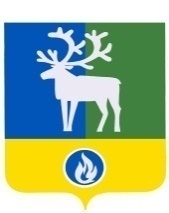 СЕЛЬСКОЕ ПОСЕЛЕНИЕ ПОЛНОВАТБЕЛОЯРСКИЙ РАЙОНХАНТЫ-МАНСИЙСКИЙ АВТОНОМНЫЙ ОКРУГ – ЮГРАПроектАДМИНИСТРАЦИЯ СЕЛЬСКОГО ПОСЕЛЕНИЯ ПОЛНОВАТПОСТАНОВЛЕНИЕот                      2016  года						                                   № О  внесении  изменения  в постановление главы сельского поселения Полноват  от 28 февраля 2008 года № 8 П  о с т а н о в л я ю:  1.  Внести в постановление главы сельского поселения Полноват                                     от 28 февраля 2008 года  № 8 «О порядке, размерах и условиях предоставления гарантий лицам, замещающим должности муниципальной службы в администрации сельского поселения Полноват» (далее - Постановление)  изменение, изложив пункт 2  в следующей редакции:   «2.  Компенсировать:           1) стоимость путевок, курсовок в санаторно-курортных учреждениях (санаториях, профилакториях, пансионатах, лечебно-восстановительных центрах, реабилитационно-восстановительных центрах, комплексах, лечебно-оздоровительных центрах, комплексах) на территории Российской Федерации, государств-участников Содружества Независимых Государств  (за исключением Украины), а также на территории Грузии, Республики Абхазия, Республики Южная Осетия продолжительностью лечения  от  семи до четырнадцати дней  в размере 70 процентов от фактической стоимости санаторно-курортного лечения за 1 сутки пребывания в организации на 1 человека, но не более 3250 рублей, один раз в календарном году с оплатой стоимости проезда к месту лечения и обратно в пределах территории Российской Федерации лицам, замещающим должности муниципальной службы в администрации сельского поселения Полноват, при отсутствии у них на начало срока санаторно-курортного лечения права на оплату стоимости проезда к месту использования отпуска и обратно. В каждом календарном году предоставляется одна из льгот (оплата стоимости проезда к месту лечения и обратно или оплата стоимости проезда к месту использования отпуска и обратно);   2) стоимость путевок, курсовок в санаторно-курортных учреждениях (санаториях, профилакториях, пансионатах, лечебно-восстановительных центрах, реабилитационно -восстановительных центрах, комплексах, лечебно-оздоровительных центрах, комплексах) на территории Российской Федерации, государств-участников Содружества Независимых Государств  (за исключением Украины), а также на территории Грузии, Республики Абхазия, Республики Южная Осетия продолжительностью лечения  от  семи до четырнадцати дней, детям лиц, замещающих должности муниципальной службы в администрации сельского поселения Полноват, в возрасте до 18 лет  в размере 50 процентов от фактической стоимости лечения за 1 сутки пребывания в организации на 1 человека, но не более 1785 рублей,  один раз в календарном году;3)  оплату стоимости проезда к месту лечения и обратно в пределах территории Российской Федерации, лицам, указанным в подпунктах 1, 2 пункта 2  настоящего постановления, при отсутствии у лица, замещающего должность муниципальной службы в администрации сельского поселения Полноват, на начало срока  санаторно-курортного лечения права на оплату стоимости проезда к месту использования отпуска и обратно. В каждом календарном году предоставляется одна из льгот (оплата стоимости проезда к месту лечения и обратно или оплата стоимости проезда к месту использования отпуска и обратно). В случае, если сотрудник воспользовался только компенсацией оплаты стоимости проезда ребенка к месту лечения и обратно, документами, подтверждающими лечение ребенка,  будут являться: отрывной талон к путевке, курсовке или документ, подтверждающий получение санаторно-курортного лечения, на официальном бланке санаторно-курортного учреждения или санаторно-курортная книжка на ребенка;	Компенсация, предусмотренная подпунктом 2  пункта 2 настоящего постановления,  выплачивается независимо от использования лицами, замещающими должности муниципальной службы в администрации сельского поселения Полноват, права на компенсацию, установленную подпунктом  1  пункта  2  настоящего постановления.	  заявлению работника не позднее чем за 10 календарных дней до отъезда в ежегодный оплачиваемый отпуск исходя из примерной стоимости путевки, курсовки и проезда к месту лечения. Окончательный расчет производится по возвращении из отпуска на основании отрывного талона к путевке,  курсовке, санаторно-курортной книжки                        или документа, подтверждающего получение санаторно-курортного лечения, документов об оплате путевки, курсовки (квитанции к приходно-кассовому ордеру, документов об оплате через кредитные организации).  В случае отсутствия отрывного талона к путевке, курсовке представляется документ, подтверждающий получение санаторно-курортного лечения, на официальном (фирменном) бланке санаторно-курортного учреждения. В случае использования путевки, курсовки в санаторно-курортных учреждениях на территории государств-участников Содружества Независимых Государств  (за исключением Украины),  а также на территории Грузии, Республики Абхазия, Республики Южная Осетия  окончательный расчет производится по возвращении из отпуска на основании отрывного талона к путевке, курсовке, санаторно-курортной книжки или документа, подтверждающего получение санаторно-курортного лечения, документов об оплате путевки, курсовки (квитанции к приходно-кассовому ордеру, документов об оплате через кредитные организации). В случае отсутствия отрывного талона к путевке, курсовке представляется документ, подтверждающий получение санаторно-курортного лечения, на официальном (фирменном) бланке санаторно-курортного учреждения.  Документы, подтверждающие факт получения и оплаты санаторно-курортного лечения, составленные на иностранных языках, должны иметь построчный перевод на русский язык за подписью подотчетного лица. 	При оплате стоимости путевок, курсовок в санаторно-курортных учреждениях (санаториях, профилакториях, пансионатах, лечебно-восстановительных центрах, реабилитационно-восстановительных центрах, комплексах, лечебно-оздоровительных центрах, комплексах) с использованием банковской карты, держателем которой является супруг (супруга) подотчетного лица, слипы и чеки электронных терминалов с указанной банковской карты являются подтверждением расходов подотчетного лица.   При оплате стоимости путевок, курсовок в санаторно-курортных учреждениях (санаториях, профилакториях, пансионатах, лечебно-восстановительных центрах, реабилитационно-восстановительных центрах, комплексах, лечебно-оздоровительных центрах, комплексах) с использованием банковских карт, держателем которых не является подотчетное лицо, а также супруг (супруга) подотчетного лица, слипы и чеки электронных терминалов с указанных банковских карт являются подтверждением расходов подотчетного лица при наличии доверенности в простой письменной форме, подтверждающей оплату третьим лицом по поручению и за счет работника.	Компенсация стоимости проезда к месту лечения и обратно производится  в соответствии с разделом  4   решения Совета депутатов сельского поселения Полноват               от 29 сентября 2006 года  № 17 «О гарантиях и компенсациях для лиц, проживающих в сельском поселении Полноват, работающих в  органах местного самоуправления сельского поселения Полноват, муниципальных учреждениях сельского поселения Полноват».».	2. Опубликовать настоящее постановление в газете «Белоярские вести». 	3. Настоящее постановление вступает в силу после его официального опубликования, но не ранее 01 января 2017 года, за исключением положений абзацев  седьмого, восьмого, пункта 2  Постановления (в редакции настоящего постановления), которые вступают в силу после официального опубликования и распространяются на правоотношения, возникшие  с 01 июля 2016 года.           4. Контроль за выполнением постановления возложить на главного бухгалтера администрации сельского поселения Полноват Самойлову Е.Ф.Временно исполняющий полномочия главы сельского поселения Полноват                                                                        Е.У.Уразов 